Отдел по образованию,молодежной политике, культуре и спортуадминистрации Хохольского муниципального районаВоронежской области __________________________________________________________________Приказ«08» декабря 2017 года                                                                     №567  О проведении 2-го районного спортивного турнира имени Шуры ЛавлинскойВ соответствии  с календарём дней единых действий российского движения школьников во исполнение решения Штаба районной детской организации «Росинка» от 02.11.2017 г. в целях реализации гражданско-патриотического направления Российского движения школьников, утверждения в сознании молодежи патриотических ценностей, взглядов, идеалов, уважения к историческому и культурному прошлому России и Хохольского района приказываю:Провести 19 декабря 2017 г. 2-й районный спортивный турнир имени Шуры Лавлинской  на базе МКОУ «Орловская СОШ». Начало мероприятия в 10.30Утвердить состав оргкомитета (приложение № 1).Утвердить Положение о проведении 2 –го районного спортивного турнира (Приложение 2)Директору МКУ ДО «Дом детского творчества» (Попова) и директору МКОУ «Орловская СОШ (Кустова) обеспечить организационно-методическое руководство проведения   второго районного спортивного турнира. Рекомендовать директорам образовательных учреждений: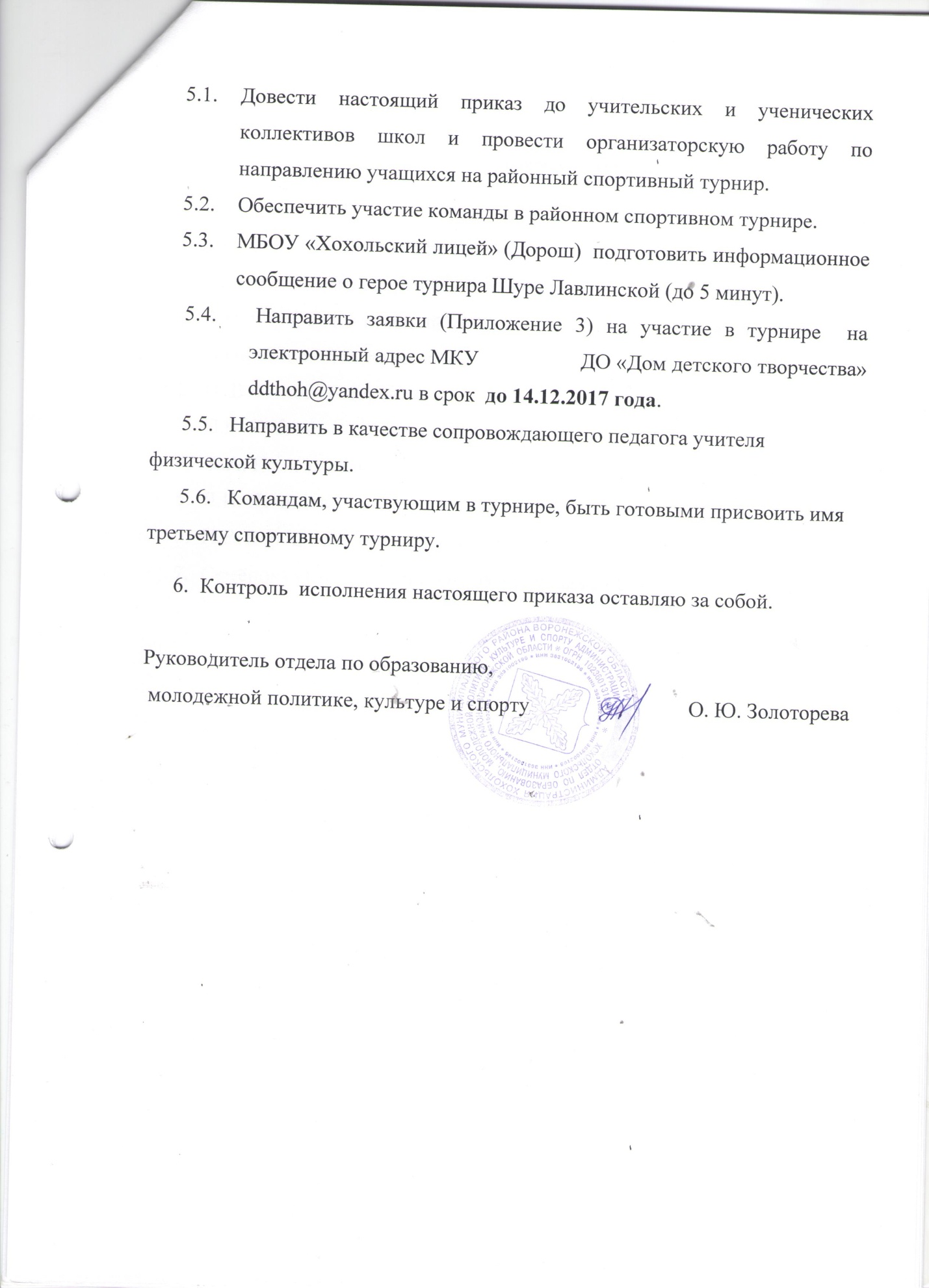 Приложение № 1 к приказу отдела № 567 от «8» декабря 2016 г. Состав оргкомитета с правами жюри 2-го районного спортивного турнира имени Шуры Лавлинской.Т.И. Сарапова  – старший инспектор отдела по образованию, молодёжной политике, культуре и спортуО. В. Попова – директор МКУ ДО  «Дом детского творчества»Н.В. Кустова  – директор МКОУ «Орловская СОШ» Е.А. Кожевникова – методист  МКУ ДО «Дом детского творчества»Я.И. Демидова – педагог-организатор МКОУ «Орловская СОШ»И.Е. Вербицкий – педагог МКОУ «Орловская СОШ»Семёнова О.А. – педагог МКОУ «Орловская СОШ» Приложение № 2 к приказу отдела № 567 от «8» декабря 2017 г. Положениео проведении 2-го районного спортивного турнира имени Шуры Лавлинской 1. ЦЕЛИ И ЗАДАЧИЦель: гражданско-патриотического воспитание детей и молодёжи, утверждение в сознании молодежи патриотических ценностей, взглядов, идеалов, уважения к историческому и культурному прошлому России и Хохольского района Задачи:1. Пропаганда здорового образа жизни2. Формирование жизненно - важных прикладных  умений и навыков 3. Приобретение соревновательного опыта.2. Время и место проведения соревнований:Соревнования проводятся  19.12.  2017 г. в  10.30 час. в спортивном зале МКОУ «Орловская СОШ». 3. Руководство и судейство соревнованийОбщее руководство проведением соревнований осуществляется  МКУ ДО «Дом детского творчества» и МКОУ «Орловская СОШ».  Непосредственное руководство осуществляет главный судья соревнований, главный секретарь и судьи — один учитель от школы. 4. Участники соревнованийК участию в соревнованиях допускаются команды,  скомплектованные из обучающихся 14 - 17 лет: 2 девочки и 4 мальчика, допущенных врачом.  Сопровождающий команды – учитель физической культуры.Приветствуется наличие одинаковой формы участников, капитаны  должны  иметь  отличительный  знак.Представитель обязан представить заявку на участие, заверенную медицинским работником и директором школы.  5. Программа и условия проведения соревнований5.1. В зависимости от количества заявившихся команд далее будет определено участие каждой команды в подгруппе или по круговой системе. Соревнования пройдут в 6-10 эстафетах, соответствующих возрасту обучающихся. 5.2. Конкурс «Сборка-разборка автомата» - личный зачёт.5.3. Для участия во флэшмобе «Пока горит свеча» всем участникам выучить песню «От героев былых времён» из кинофильма «Офицеры».6. Определение победителей и награждениеПобедитель определяется по наибольшей сумме очков, набранных командами  в каждом конкурсе. Команде, победительнице второго спортивного турнира предоставляется право присвоения имени следующему турниру.Команды, занявшие по итогам соревнований 1-3 места, награждаются почётными грамотами. Команде-победительнице вручается переходящий кубок памяти героя.Приложение 3 к приказу № 567 от 08. 12.2017 г.Заявка на участие во 2-м районном спортивном  турниреЗаявка на участие во 2-м  районном спортивном турнире имени Шуры ЛавлинскойОУ ____________________________Руководитель команды ФИО (полностью) ____________________________Контактный телефон _____________________Название команды __________________________Всего допущено к участию  6  человек.Врач _____________ ФИО   ______________ (подпись) МПСопровождающим группы назначены:________(ФИО), тел. ______________Дата Директор ОУ                                                                       ФИО/    МП№ФИОДата рожденияКласс Допуск врача123456